WHMIS stands for ____________________________________________________________________________WHMIS includes safety guidelines on how to be safe in a laboratory, and symbols to describe chemicals.	Tear this page out of your notes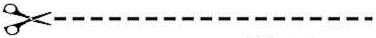 Cut the following WHMIS symbol names and explanations out to match to the symbols on the previous page. Ask your teacher to check your work before you glue them down!Anything that has ________________ and ___________________ is referred to as matter. Basically, anything that has a ______________ and _____________________________ is considered matter.There are many types of matter – carbon dioxide, water, silver, milk – so scientists have created a classification system to make sense of it all.A physical property is something you can observe without changing the matter you are observing into something else.A chemical property is something you can observe only when the matter is changing into something else.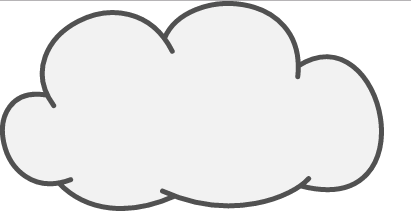 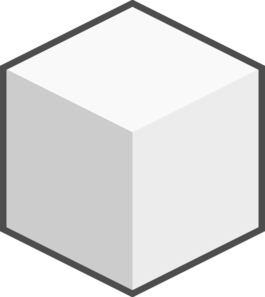 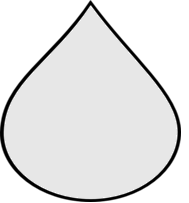 The composition of the substance changes, in other words, ________________________________ are formed. __________________________________ will be observed!A theory in everyday speech means a guess. A theory in Science is the opposite! A theory is an explanation of a phenomenon based on MANY experiments and observations. The kinetic molecular theory explains the behavior of matter on the atomic scale. It has four main points:The smallest unit of matter is the ________________. It is the smallest particle of an element that retains the properties of that element. The atom is then made of even smaller particles, called the ________________________________________!How do we know what the atom is made of and what it looks like? Read P. 154-160 in BC Science Connections to complete the table below.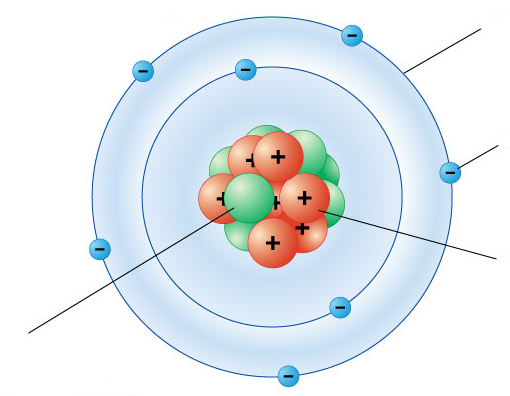 Chapter 22.1WHMISP. 94-109 BC Science ConnectionsWHMISP. 94-109 BC Science ConnectionsWHMISP. 94-109 BC Science ConnectionsWHMISP. 94-109 BC Science ConnectionsVocabulary & ConceptsVocabulary & ConceptsVocabulary & ConceptsVocabulary & ConceptsVocabulary & ConceptstoxictoxiccorrosiveoxidizingWHMISWhat is WHMIS?Things to be aware of before entering a laboratoryHow you should be dressed while doing a labHow you should act in a labHow you should work with open flamesHow you should work with chemicalsHow you should clean up spillsWhat you should do if you break glasswareWhat will happen if you act irresponsiblySymbolSymbol NameWhat does it mean?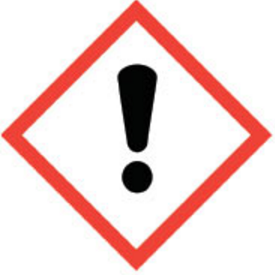 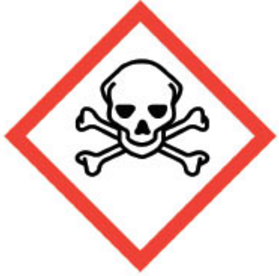 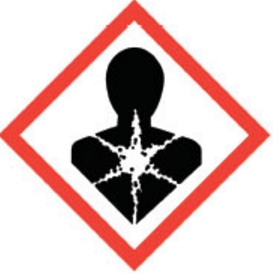 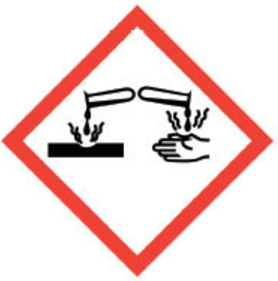 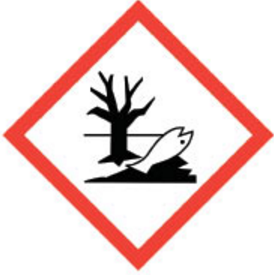 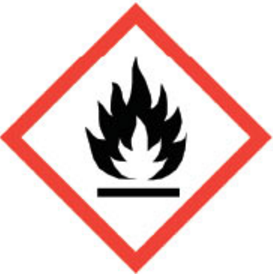 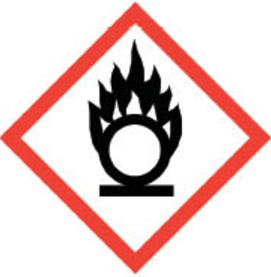 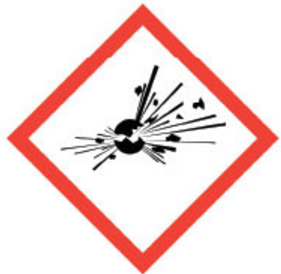 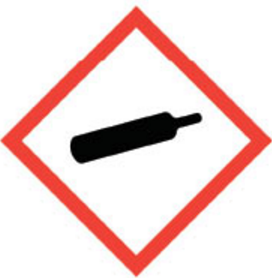 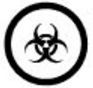 EnvironmentThis substance might cause you some health effects, or damage the ozone layer.CorrosionThese gases are kept under high pressure. Avoid bumping into these, otherwise they may explode.FlameThis substance might explode or is so reactive that it might explode. Keep this material away from other chemicals.Exclamation markThis substance might cause you serious health issues. Do not inhale/ingest these materials.Gas cylinderThis substance easily oxidizes, which means it releases oxygen. Keep this substance away from flames because oxygen make fires more violent. Health hazardThis substance will harm the aquatic environment. Do not pour it down the sink!Biohazardous infectious materialsThis substance is flammable, or can easily catch on fire. Avoid putting this substance near a heat source.Exploding bombThis substance can burn your skin and eat through metal. Avoid touching these substances unless you are wearing gloves.Skull and crossbonesThis substance contains organisms or toxins that cause disease in people and animals. Wear gloves when handling these and do not inhale them!Flame over circleThis substance can cause death. It is harmful even in small amounts, and even if you are exposed to it for a short amount of time. Do not ingest!Chapter 22.2Classification of MatterP. 110-131 BC Science ConnectionsClassification of MatterP. 110-131 BC Science ConnectionsClassification of MatterP. 110-131 BC Science ConnectionsClassification of MatterP. 110-131 BC Science ConnectionsVocabulary & ConceptsVocabulary & ConceptsVocabulary & ConceptsVocabulary & ConceptsVocabulary & Conceptsmattermatterpuremixturecompoundelementelementsuspensionmechanical mixturesolutionphysical propertyphysical propertychemical propertyphysical changechemical changeWhat are “stuffs” and “things” and “substances”?Describing Matter Using Physical PropertiesMelting Point and Boiling PointConductivity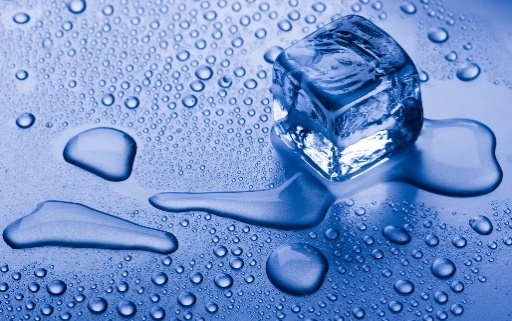 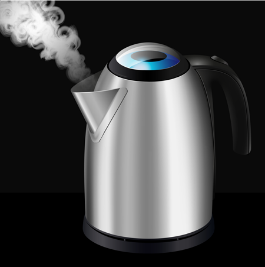 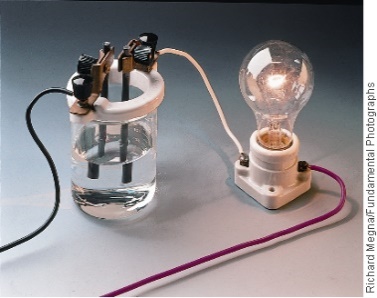 SolubilityHardness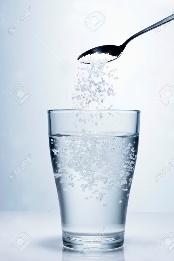 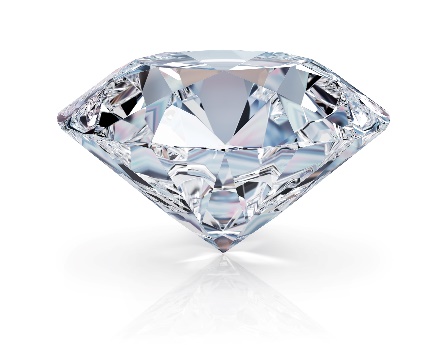 LustreViscosity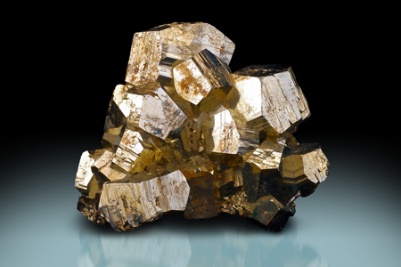 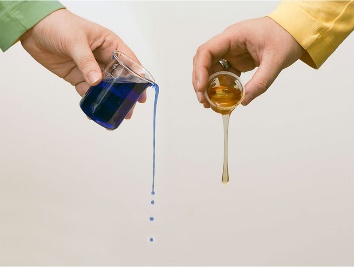 MalleabilityDuctility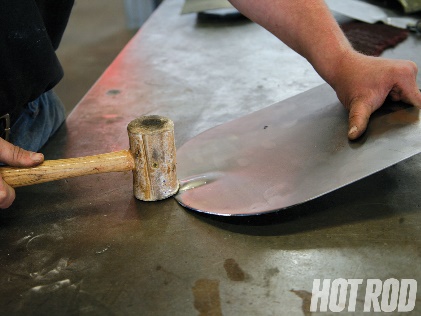 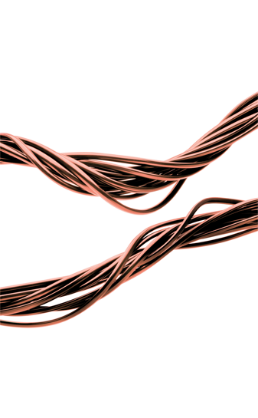 DensityOther Physical PropertiesDescribing Matter Using Chemical PropertiesDemo Time! Watch the demonstration by your teacher and record some observations below. Write down the substances your teacher is using and how they react with other substances. Listen carefully so you don’t miss out!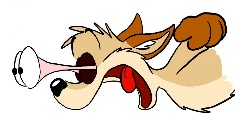 InertReacts with acidCombustible or flammableReacts with oxygenPhysical ChangesChemical ChangesBrainstormHow can you tell if a change is a chemical change?Chapter 22.3Kinetic Molecular TheoryP. 132-151 BC Science ConnectionsKinetic Molecular TheoryP. 132-151 BC Science ConnectionsKinetic Molecular TheoryP. 132-151 BC Science ConnectionsKinetic Molecular TheoryP. 132-151 BC Science ConnectionsKinetic Molecular TheoryP. 132-151 BC Science ConnectionsKinetic Molecular TheoryP. 132-151 BC Science ConnectionsVocabulary & ConceptsVocabulary & ConceptsVocabulary & ConceptsVocabulary & ConceptsVocabulary & ConceptsVocabulary & ConceptsVocabulary & ConceptsState/phaseState/phasekinetic molecular theorycompressiblethermal expansiontheoryThe States of MatterSolidLiquidGasWhat it looks like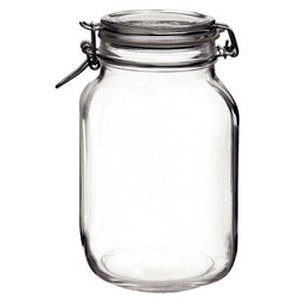 What particles are doingEnergy of the particlesCan it be compressed?Volume of the materialExamplesThe Kinetic Molecular TheoryCritical Thinking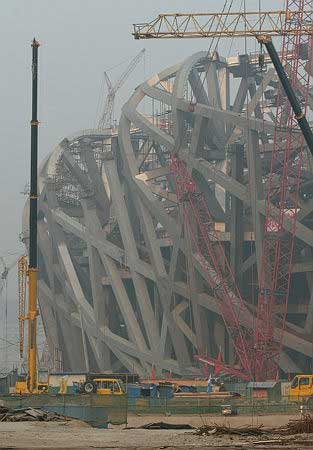 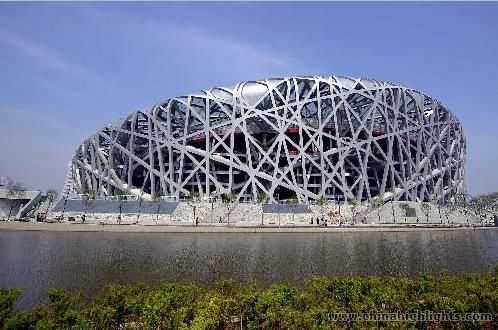 The Bird’s Nest is a stadium built in Beijing for the 2008 Summer Olympics. The structure is made of many interlocking steel beams and took 5 years to build. When the steel beams were placed, workers could not weld them together right away. Instead, they had to wait for a certain time of day to do the welding. Why do you suppose that is? Chapter 22.4Atomic TheoryP. 152-171 BC Science ConnectionsAtomic TheoryP. 152-171 BC Science ConnectionsAtomic TheoryP. 152-171 BC Science ConnectionsAtomic TheoryP. 152-171 BC Science ConnectionsVocabulary & ConceptsVocabulary & ConceptsVocabulary & ConceptsVocabulary & ConceptsVocabulary & Conceptsatomatomprotonelectronneutronquarkquarknucleusshellssubatomic particleAtomic Models Through the AgesScientistThe ModelDraw the model and label it.The ExperimentDescribe what lead to the model.Major Discoveries and IdeasWhat did this scientist discover about the atom?DemocritusProposed model 460 BCno experimentjust thought about itused reason and logicmatter is made of small particles in empty spaceParticles are solid, can’t be destroyed, invisible different types of particles have different shapes and sizescharacteristics of the particles determine the properties of matterJohn DaltonProposed model 1800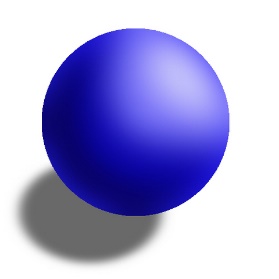 J.J. ThomsonProposed model 1897ScientistThe ModelDraw the model and label it.The ExperimentDescribe what lead to the model.Major Discoveries and IdeasWhat did this scientist discover about the atom?Ernest RutherfordProposed model 1911Niels BohrProposed model  1912The Bohr ModelSUMMARYSUMMARYSUMMARYSUMMARYProtonsNeutronsElectronsWhat is its symbol?What is its charge?Where is it in the atom?Does it determine what element the atom is?Is it made of even smaller particles?